PrénomDate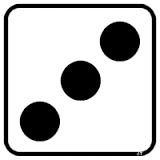 Numération : fais des paquets de 3 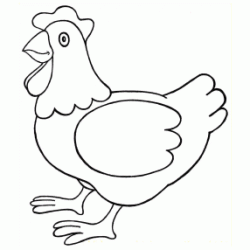 